Об  итогах   районного  конкурса   детских                                                                             рисунков «Я и мои права»                                                                                                                                                       В целях   повышения  правовой  культуры, формирования активной социальной и гражданской позиции и развития   познавательного интереса  с 14.10.2019г. по 23.10.2019г.  проводился  районный  конкурс детских рисунков   «Я и мои права » среди обучающихся общеобразовательных организаций, организаций дополнительного образования  Грязинского района/        Конкурс проводился в трёх возрастных категориях: -  с 1 по 4 классы (младшее звено);                                                                                                                                                                - с  5 по 9 классы (среднее звено);                                                                                                                                    -  с  10 по 11 классы (старшее звено).          На конкурс было  представлено  более  40  работ из 7 ОУ города и района: МБОУ СОШ № 1, МБОУ СОШ № 10, МБОУ СОШ с.Казинка, МБОУ ООШ п.свх.Песковатский, МБОУ СОШ п.свх.Прибытковский , МБОУ СОШ с.Сошки,  МБОУ СОШ с. Фащевки.                                                                                                       По итогам  проведения конкурса  и  на  основании решения оргкомитета                                                     ПРИКАЗЫВАЮ: 1.Признать победителями и наградить Почетными грамотами отдела образования за высокое  качество выполненных работ:     - в возрастной категории 1 - 4 классы1 место  – Аликина Алиса , обучающаяся  МБОУ СОШ с.Фащевка, педагог Прошина И.А1 место  – Рыбина Дарья, обучающаяся  МБОУ СОШ с.Сошки, педагог Душкина И.В.2 место – Пак Виктория, обучающаяся МБОУ СОШ с. Фащевка, педагог  Попонова Е.В.2 место – Самонова Анастасия, обучающаяся МБОУ СОШ № 10, педагог Марчукова В.Г.3 место –  Мурова Ангелина, обучающаяся МБОУ СОШ № 10, педагог Марчукова В.Г.3 место – Шмакова Полина, обучающаяся МБОУ СОШ с. Фащевка, педагог  Попонова Е.В.- в возрастной категориим 5  -  9 классы1 место  – Булыкина  Александра, обучающаяся  МБОУ СОШ п.свх.Прибытковский, педагог  Суворова Г.В.2 место  – Волокина  Светлана, обучающаяся  МБОУ  СОШ с.Фащевка, педагог  Крутских В.В.3 место – Галеева Диана, обучающаяся  МБОУ  СОШ с.Фащевка, педагог  Крутских В.В.- в возрастной категориим 10  -  11 классы1 место –  не присуждать2 место –  не присуждать3 место –  не присуждать2. Наградить Почетной грамотой отдела образования  за  активное участие  в  районном конкурсе   детских  рисунков  «Я и мои права»:- МБОУ СОШ №10 (директор Мыльников А.В.).3.Приказ довести до сведения руководителей  всех образовательных учреждений Грязинского района.Начальник отдела образования                                                 А.Ю.Васильева                                                                    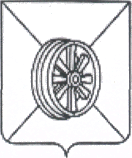 АДМИНИСТРАЦИЯ  ГРЯЗИНСКОГО  МУНИЦИПАЛЬНОГО  РАЙОНАОТДЕЛ      ОБРАЗОВАНИЯ                               П Р И К А З      28.10.2019 г.                № 969                                г.Грязи